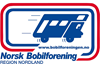 ÅRSBERETNING FOR NORSK BOBILFORENING REGION NORDLAND2020 / 2021Styret har i perioden bestått av:Styreleder og treffkoordinator: 		Per HansenN. Leder og Web ansvarlig:			Eirin Johnsen MyranKasserer:					Gunvald PedersenStyremedlemmer:				Hege TorvikReidar JørgensenVaramedlemmer:				Knut Johan ForsmoTorbjørn SlydalValgkomiteens Leder:				Geir Ove NilsenValgkomiteens medlemmer			Herbjørn KroghUnni BergBeretning:Styret har i perioden avholdt 8 møter og behandlet 57 saker. Disse møtene har foregått digitalt på grunn av sentral og lokal Koronapolitikk.Av saker som ble behandlet er: Regional Handlingsplan for Nordland, Vervekampanjen som utløste ca 25 nye medlemmer. Landsstyre saker. Leder har viet mye tid til det som har blitt behandlet i Landsstyret der det har vært mange tunge og vanskelige saker. Strategisk Handlingsplan sentralt hvor, Nordland har vært representert med en representant. Oppfølging av eksisterende medlemmer. Planlegging av Årsmøtetreff og Årsmøtet. Styret har avlyst ett planlagte Årsmøte på grunn av Nasjonal og lokal Koronapolitikk. Møtereferat fra alle møter avholdt, er utlagt på Region Nordlands hjemmeside og på Gnist. I tillegg er også møtereferat sendt pr. mail til alle medlemmer som har opplyst om sin emailadresse.Region Nordland oppfordrer alle våre medlemmer til å laste ned en Gnist ap. Dette for å få informasjon og digitalt medlemskort fra vår hjemmeside. Medlemsutvikling:Det har vært en svak tilbakegang ang medlemmer som har sluttet. Årsaken til dette kan være noe sammensatt. Alt fra naturlig frafall til at foreningen har vært mindre aktiv pga Korona restriksjoner. Det har vært noe vanskelig å verve og å ta vare på medlemmer i denne perioden.Medlemstallet pr juni 2021 er 953.Økonomi:Region Nordland har per i dag en god økonomi, som vil vises i det fremlagte regnskap for 2020. Det fremlagte regnskapet for 2020 viser en kontantbeholdning på kr 212,950 tusen. denne beholdningen har økt til 294 ,722 tusen pr 25. mai 2021. Styret er av den oppfatning at det er viktig at disse midler kommer medlemmene til gode gjennom forskjellige tiltak og arrangement.Framtidsutsikter og planer:Styret er av den oppfatning av at Norsk bobilforening Region Nordland skal fortsette det gode arbeide lokalt og nasjonalt. Det skal arbeides videre med Strategisk Handlingsplan, gode bobil treff, samt å skaffe flere medlemsfordeler i Nordland. Revidering og gjennomføring av Regionens Handlingsplan er en viktig del av det videre  arbeide. Her er flere innspill fra våre medlemmer viktig.Styret håper situasjonen i landet gjør at Region Nordland kan gjennomføre flere aktiviteter for våre medlemmer i fremtiden Styret takker alle medlemmene for det året som har gått, og håper på et aktivt og godt Bobilår i 2021 / 2022. Leder Per Hansen	N. Leder Eirin J Myran	Gunvald Pedersen	Hege TorvikSign			sign				sign			signReidar Jørgensen	sign